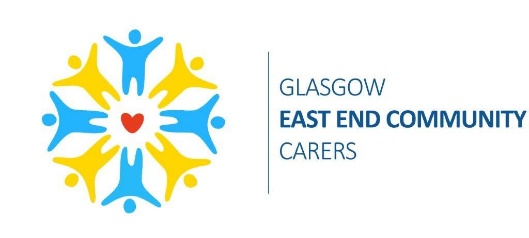 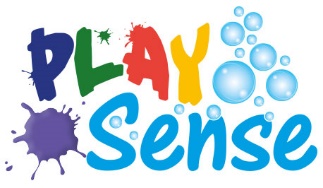 Sensory Art with Denice StirlingTin Foil and Rough SurfacesWatch Denice’s 4 short workshops on making Sensory Art with Tin Foil’ on our YouTube channel  https://www.youtube.com/channel/UC0g69ZbOIcRNApkuLVHn7zQ?view_as=subscriberTake a piece of tin foil, hold it up, shake it listen to the sound you are making. Hit it with a spoon while someone holds it.Wrap it around a cushion. Press the cushion with your fingers, lay your head on the cushion, listen.Scrunch it up, make a shape with it, make a sculptureWrap it around your hand/footMake a hat with itWrap it over an objectUse it to emboss. Hold it over a texture and rub with your fingersUse it to paint on, lay paper over the top and take a printScrunch it up and print with itStick down coloured tissue, sequins, buttons to make a collageMake a ‘stained glass’ picture with tinfoil and ‘sharpies’MaterialsA roll of tinfoilPaintGlueSequins & glitterStickersFeathersButtonsUse fingers/brush/spreader to apply paint/glueSharpies